Рекомендации для родителей на период с 06 по 12 апреля 2020г.Учителя-логопеды:Татьяна Владимировна Межогских, Вера Николаевна Дидиченко,Ирина Николаевна ГомзиковаПерспективный план работы с детьми старшего дошкольного возраста с общим недоразвитием речи 2-3 уровня.Лексическая тема: «Зоопарк»Рассмотреть картинки животных жарких стран: верблюд, кенгуру, слон, зебра, обезьяна, лев, жираф, тигр; животных северных стран: белый медведь, тюлень, северный олень, морж. Дети должны чётко знать эту классификацию животных. Объяснить понятие « хищные животные», «травоядные животные», т.е. кто чем (кем) питается.Игра  «Назови семью»- учим!Упражнение «Подбери признак, подбери действие»- пополнение активного словаря детей.Слон (какой?): огромный, тяжёлый, сильный, выносливый.Слон (что делает?): ходит, бегает, ищет корм, поднимает, перевозит, купается, трубит…И т.д. с остальными животными.Посчитай от 1 до 5 (10) со словосочетаниями: полосатая зебра, белый медведь, смешная обезьяна.Упражнение «Исправь ошибки Незнайки».Лев охотится за тюлями.Тюлень питается бананами.У обезьяны в сумке на животе сидит детёныш.Жираф- царь зверей.Зебра- самое большое сухопутное животное.Покажи и назови части тела животных, запомни у кого что:- у льва- грива,-у оленя- рога,- у тюленя- ласты,- у слона- хобот,- у моржа- бивни.7.  Послушай сравнительный рассказ о северном олене и о льве.Северный олень- животное севера, а лев- животное юга. Северный олень и лев-  крупные животные. У оленя на голове рога, а у льва густая грива. У оленя и льва шерсть короткая. У оленя короткий хвост, а у льва длинный хвост с кисточкой. У оленя на ногах копыта, а у льва лапы с острыми когтями. Олень- травоядное животное,  он питается мхом, корой деревьев. Лев- хищное животное, он питается мясом других животных. Льва называют царём зверей.Составь похожий рассказ о зебре и о белом медведе по плану. Выучи этот рассказ.-Кто это?-Где живёт?- Какого размера?-Части тела и отличительные особенности.-Чем питается?8. Игра я «Четвёртый лишний»Набор слов:-зебра, северный олень, морж, тюлень;-кенгуру, обезьяна, белый медведь, зебра;- зебра, лев, жираф, слонДети должны уметь объяснить свой выбор.Бегемот.
Толстокожий, толстогубый,
А во рту четыре зуба,
если он раскроет пасть,
Можно в обморок упасть!Верблюд.
Как царя пустынь зовут?
У него спина горбата,
Потому что он …Жираф.
Вот так ноги! Вот так шея!
Не видали мы длиннее!
Словно вышка между трав,
Возвышается …***
Этот зверь какой-то странный:
Шея, как стрела у крана.
Чтобы ртом достать до трав,
Вдвое сложится …
***
Ты узнать меня сумей-ка,
Я - лошадка с длинной шейкой.
Ты, дружок, конечно, прав,
Понял ты, что я...Зебра.
У лошадки рубашка –
В полоску, как тельняшка,
конь есть конь, а не матрос.
Что за странность? Вот вопрос.
***
Лошадь как лошадь,
Но только в полоску.
Видел когда-нибудь
Лошадь в полоску?
Кенгуру.
Кто-то в сумке носит спички,
Кто-то – важные вещички,
Кто-то – книжку и игру,
А детишек – …Лев.
Среди зверей слывет царем,
Его зовут бесстрашным …
***
Он – самый главный из зверей,
Он всех важней и всех сильней.Морж.

Зверь клыкастый,
Вместо ног – ласты.
Хвост по льду волочится,
Мороза не боится.
Примерный план работы по лексической теме «Зоопарк»Понедельник1.  Познакомить с названиями животных.2.  Игра «Покажи и назови части тела животных».3. Игра на развитие координации слова с движением.     На севере белый мишутка живёт,                 (Идут по кругу).    Но только, как бурый, он мёд не сосёт.    (Делают повороты туловищем).    Наш Умка пытается рыбку ловить,          (Изображают лов рыбы).   Чтоб вкусно покушать                                (Гладят себя по животу).                и жить -  не тужить. 4.Игра «Послушай и разложи».Ход игры: взрослый называет несколько животных (3-6), а ребёнок выкладывает картинки, соблюдая предложенную очерёдность.ВторникОбъяснить понятия «травоядные животные» и «хищные животные»2. Упражнение «Назови семейку».3. Игра на развитие координации слова с движением (см. понедельник).4. Игра «Послушай и разложи» (см. понедельник).Среда1. Упражнение «Считай и называй».2.Игра на развитие координации слова с движением (см. понедельник).3. Игра «Послушай и разложи» (см. понедельник).Четверг1. Упражнение «Четвёртый лишний». 2. Игра на развитие координации слова с движением (см. понедельник).3. Игра «Послушай и разложи» (см. понедельник).Пятница1.Составить рассказ о животном по плану-схеме.2. Игра на развитие координации слова с движением (см. понедельник)3. Игра «Послушай и разложи» (см. понедельникКомплекс артикуляционной гимнастики на апрель«Бегемот»Описание упражнения: выполнять по 10 жевательных движений, не размыкая губ. Нижняя челюсть активно двигается.  Повторить 5 раз.«Улыбка-хоботок»Описание упражнения: чередовать положение губ в медленном темпе. Проделать под счёт до 10. Повторить 3-5 раз.«Голодный хомячок»              Описание упражнения: втянуть щёки и удерживать их в таком положении 10 сек.                    Повторить 5 раз.«Лодочка»Описание упражнения: высунуть широкий язык и загнуть вверх боковые края, удерживая его в таком положении не менее 10 секунд. Повторить 5 раз. «Чьи зубы чище?Описание упражнения: открыть рот, улыбнуться. Широким кончиком языка «почистить» верхние зубы с внутренней стороны, делая движения языком вверх- вниз. Следить, чтобы язык был широким, губы не натягивались на зубы, нижняя челюсть не двигалась. Выполнить не менее 10 движений в спокойном темпе. Повторить 5 раз.«Барабанщики»Описание упражнения: улыбнуться, открыть рот и многократно постучать кончиком языка по верхним альвеолам, отчётливо произнося звук [Д]. Сначала звук произносится медленно, постепенно скорость увеличивается. Выполнять 10 секунд. Повторить 3-5 раз.Пальчиковая гимнастика «Животные севера»Уважаемые родители, предлагаем вашему вниманию  кинезиологические упражнения, которые вы можете выполнять вместе с ребёнком дома. Эти упражнения  повышают стрессоустойчивость, синхронизируют работу полушарий, улучшают мыслительную деятельность, способствуют улучшению памяти и внимания, облегчают процесс чтения и письма. “Колечко” Поочередно перебирать пальцы рук, соединяя в кольцо большой палец и последовательно указательный, средний, безымянный и мизинец. Упражнения делать в прямом  ( от  указательного пальца к мизинцу) и  обратном порядке ( от мизинца  к указательному). Выполнять нужно каждой рукой отдельно, затем обеими руками вместе. 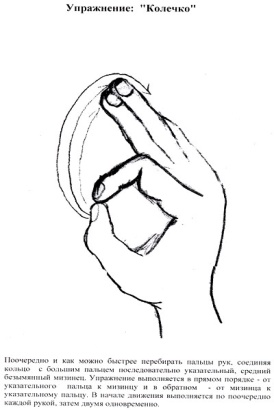 “Кулак – ребро - ладонь” Ребёнку показывают три положения руки на плоскости стола, последовательно сменяющих друг друга: ладонь на плоскости- ладонь, сжатая в кулак - ладонь ребром на столе. Выполнить 8-10 повторений. Упражнения выполняются каждой рукой отдельно, затем двумя руками вместе. 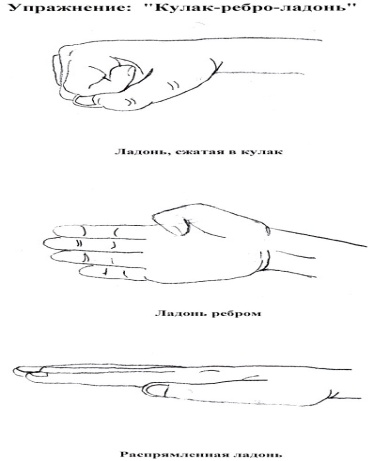 “Лезгинка” Левая рука сложена в кулак, большой палец отставлен в сторону, кулак развернут пальцами к себе. Правая рука прямой ладонью в горизонтальном положении прикасается к мизинцу левой. После этого одновременно происходит смена правой и левой рук ( 6-8 раз).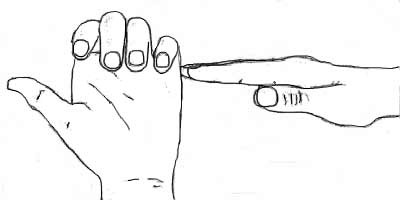 папамамадетёнышслонслонихаслонёноклевльвицальвёноколеньоленихаоленёнокверблюдверблюдицаверблюжонокКто на севере живет?Кто там ест и кто там пьет?Звери необычные к холоду привычные.Вот песец из норки смотрит.Белый мишка важно ходит,Ну, а морж, как капитанПокоряет океан.Гордый северный оленьГрузы возит целый день.Поочерёдно хлопают ладошками – кулачками.Соприкасаются  подушечками пальцев  с большим пальцем, образовывая «колечки».Сжимают и разжимают кулачки.Пальчики – «шагают»Двигают ладонями, держа их «лодочкой».Скрещивают кисти рук над головой, пальцы раздвигают.Растирают ладони движениями вверх и вниз.